UNIVERSIDADE FEDERAL DO PIAUÍ CAMPUS MINISTRO PETRÔNIO PORTELLA CENTRO DE CIÊNCIAS DA NATUREZACOORDENAÇÃO DO CURSO DE LICENCIATURA EM CIÊNCIAS DA NATUREZAEDITAL Nº 01/2023, DE 20 DE NOVEMBRO DE 2023.ELEIÇÃO PARA COORDENADOR E SUBCOORDENADOR DA COORDENAÇÃO DO CURSO DE LICENCIATURA EM CIÊNCIAS DA NATUREZAANEXO I - REQUERIMENTOÀ PRESIDÊNCIA DA COMISSÃO ELEITORAL,Eu, professor(a)  		 matrícula   institucional   nº	, CPF 		, me candidato ao cargo de coordenador da Coordenação do Curso de Licenciatura em Ciências da Natureza, da Universidade Federal do Piauí, tendo por candidato(a) ao cargo de subcoordenador do referido curso o(a)   professor(a)			, matrícula institucional nº	, CPF nº			.Declaro, ainda, estar ciente dos trâmites do processo eleitoral, conforme especificados nas Resoluções nº 020/2011 e 043/2013 – CONSUN.Teresina (PI),	de novembro de 2023.UNIVERSIDADE FEDERAL DO PIAUÍ CAMPUS MINISTRO PETRÔNIO PORTELLA CENTRO DE CIÊNCIAS DA NATUREZACOORDENAÇÃO DO CURSO DE LICENCIATURA EM CIÊNCIAS DA NATUREZAEDITAL Nº 01/2023, DE 20 DE NOVEMBRO DE 2023.ELEIÇÃO PARA COORDENADOR E SUBCOORDENADOR DA COORDENAÇÃO DO CURSO DE LICENCIATURA EM CIÊNCIAS DA NATUREZAANEXO II – Imagens das CandidaturasFOTOS DA CANDIDATURAAs imagens das candidaturas devem ser:Uma imagem de rosto do candidato;Ou 2 imagens: 1 de rosto do candidato e 1 de rosto do seu vice;Ou uma arte visual que represente a candidatura (para ser usado em caso de uma candidatura composta por mais de duas pessoas ou representando uma entidade jurídica).OBS: os arquivos devem ter aproximadamente 190 píxeis de largura x 260 píxeis de altura no formato PNG.Candidato (a) a Coordenador(a)Candidato (a) a Subcoordenador(a)NºFoto do candidatoFoto do vice (Opcional)Arte visualCargo	CoordenadorCargoSubcoordenadorNome da Chapa<01>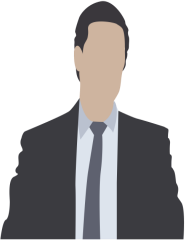 Foto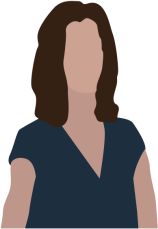 Foto opcionalEx:<Chapa Educação pela Educação>FOTOCoordenadorFOTOSub Coordenador (Opcional)NOME DA CHAPA